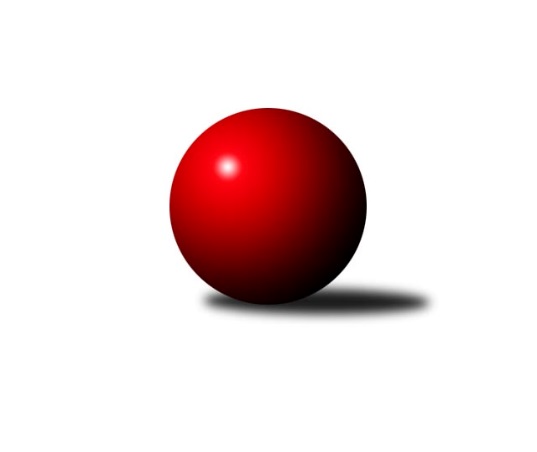 Č.13Ročník 2021/2022	23.1.2022Nejlepšího výkonu v tomto kole: 2633 dosáhlo družstvo: TJ Sokol Šanov BJihomoravský KP1 jih 2021/2022Výsledky 13. kolaSouhrnný přehled výsledků:KK Sokol Litenčice	- TJ Lokomotiva Valtice B	5:3	2507:2432	6.0:6.0	21.1.TJ Sokol Šanov B	- TJ Sokol Vracov B	5:3	2633:2604	7.0:5.0	21.1.KK Jiskra Čejkovice B	- TJ Sokol Mistřín C	2:6	2468:2598	5.0:7.0	22.1.KK Vyškov D	- SK Podlužan Prušánky B	3:5	2516:2586	5.0:7.0	22.1.TJ Jiskra Kyjov	- TJ Sokol Vážany	7:1	2474:2433	6.5:5.5	23.1.Tabulka družstev:	1.	SK Podlužan Prušánky B	12	8	1	3	63.0 : 33.0 	89.5 : 54.5 	 2635	17	2.	TJ Sokol Šanov B	11	8	0	3	56.5 : 31.5 	70.5 : 61.5 	 2575	16	3.	TJ Sokol Vážany	12	8	0	4	56.0 : 40.0 	81.5 : 62.5 	 2578	16	4.	KK Sokol Litenčice	12	8	0	4	52.5 : 43.5 	73.5 : 70.5 	 2511	16	5.	TJ Jiskra Kyjov	12	6	1	5	48.0 : 48.0 	73.0 : 71.0 	 2485	13	6.	TJ Sokol Vracov B	12	6	0	6	50.0 : 46.0 	70.0 : 74.0 	 2542	12	7.	TJ Lokomotiva Valtice B	12	5	1	6	44.5 : 51.5 	70.5 : 73.5 	 2444	11	8.	KK Jiskra Čejkovice B	12	4	2	6	43.0 : 53.0 	68.5 : 75.5 	 2483	10	9.	SK Baník Ratíškovice C	11	4	0	7	36.0 : 52.0 	56.5 : 75.5 	 2520	8	10.	TJ Sokol Mistřín C	12	3	0	9	37.0 : 59.0 	65.0 : 79.0 	 2458	6	11.	KK Vyškov D	12	2	1	9	33.5 : 62.5 	61.5 : 82.5 	 2487	5	 TJ Jiskra Kyjov	2474	7:1	2433	TJ Sokol Vážany	Martin Šubrt	 	 212 	 201 		413 	 1:1 	 407 	 	190 	 217		Radim Kroupa	Ludvík Kuhn	 	 225 	 195 		420 	 1:1 	 407 	 	211 	 196		Jozef Kamenišťák	Radek Jurčík	 	 207 	 186 		393 	 1:1 	 390 	 	170 	 220		Radek Loubal	Jiří Špaček	 	 211 	 185 		396 	 1:1 	 404 	 	203 	 201		Petr Sedláček	Antonín Svozil st.	 	 211 	 226 		437 	 1.5:0.5 	 411 	 	185 	 226		Petr Malý	Antonín Svozil ml.	 	 214 	 201 		415 	 1:1 	 414 	 	200 	 214		Josef Kamenišťákrozhodčí: Jiří ŠpačekNejlepší výkon utkání: 437 - Antonín Svozil st.14. kolo6.2.2022	ne	09:00	TJ Sokol Vážany - KK Vyškov D	